Газета для заинтересованных родителей и настоящих педагогов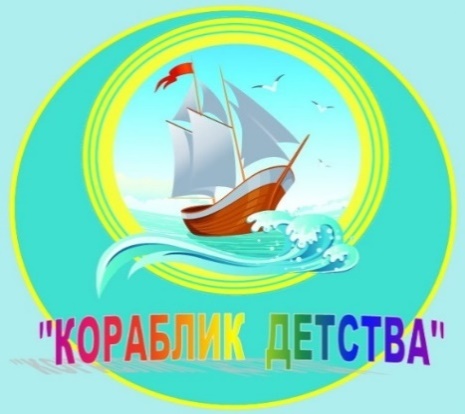  МУНИЦИПАЛЬНОГО ДОШКОЛЬНОГО ОБРАЗОВАТЕЛЬНОГО УЧРЕЖДЕНИЯ «ДЕТСКИЙ САД №21» г. ЯрославльНевозможно жить на свете,Не отдав часок газете,Ведь газета – знает каждый –Информатор очень важныйО событиях детского сада знать хотите?В апрельский номерок вы загляните!Выпуск № 8, апрель 2024   ___________________________________________________________________________________________________________________Тема номера: «Береги свою планету – ведь другой, похожей, нету!»Есть одна планета-садВ этом космосе холодном.Только здесь леса шумят,Птиц скликая перелётных,Лишь на ней одной цветутЛандыши в траве зелёной,И стрекозы только тутВ речку смотрят удивлённо…Береги свою планету —Ведь другой, похожей, нету!На свете существует много интересных праздников: День Солнца, День Воды, и даже День Подснежника. Есть настоящий праздник и у всей нашей планеты Земля – День Земли 22 апреля. Этот праздник был учреждён Генеральной Ассамблеей ООН в 1971 году. Он ставил своей целью обратить внимание человечества на хрупкость экосистемы Земли. Этот праздник призван побудить людей быть внимательными к нашему общему дому — планете Земля.Громадной проблемой на Земле является захламление почвенного покрова отходами бытового и производственного характера. Кучи и свалки мусора, груды химических, строительных, бытовых отходов, разбросанных в лесных массивах, по обочинам дорог, в канавах… Объём отходов неуклонно растёт, они не перерабатываются, а вывозятся на свалки. Нужно прекратить эту практику. Планета Земля – наш общий дом и мы должны беречь её. Мы хотим, чтобы наш общий дом был цветущим садом, чтобы вместе с нами радовались растения и животные. Мы хотим, чтобы улыбалось солнышко, глядя на чистую и цветущую Землю.Давайте беречь Землю вместе! Не захламлять её мусором — научимся правильно перерабатывать мусор, а не копить его. Давайте начнём с малого. Со своего дома, сада, двора.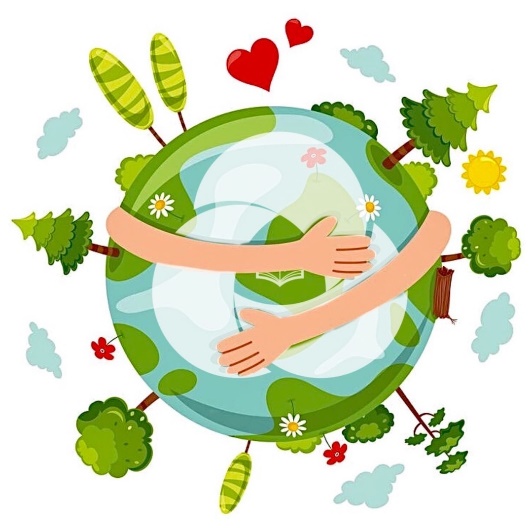 В этом выпуске:Рубрика «Мир вокруг нас» - «Нет места мусору»Рубрика «Азбука Безопасности» - «Пожарная безопасность весной»Рубрика «Родителям на заметку» - «Воспитываем любовь к природе с детства»Рубрика «Энциклопедия почемучек» - «Почему нужно беречь растения?»Рубрика «В мире детских увлечений – «Вторая жизнь ненужным вещам»Рубрика «Совместный просмотр» - «Мультфильмы о любви и бережном отношении к природе»Рубрика «Мы здоровыми растём» - «Не мешайте детям лазать и ползать!»Рубрика «Поздравляем!»                         Рубрика «Мир вокруг нас»«Нет места мусору»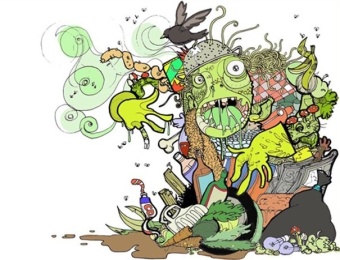 Жил – был Мусор. Был он некрасивый и злой. Все о нём говорили. Появился Мусор в городе Гродно после того, как люди начали бросать мимо урн и контейнеров пакеты, газеты, остатки еды. Мусор очень гордился тем, что его владения повсюду: в каждом доме и дворе. Те, кто мусор бросает, Мусору «сил» прибавляет. Некоторые люди везде разбрасывают фантики от конфет, пьют воду и бросают бутылки. Мусор только радуется этому. Через некоторое время мусора становилось все больше и больше.Недалеко от города жил Волшебник. Он очень любил чистый город и радовался людям, которые в нем живут. Однажды он посмотрел на город, и очень расстроился. Повсюду обертки от конфет, бумага, пластмассовые стаканчики.Позвал Волшебник своих помощников: Чистоту, Аккуратность, Порядок. И сказал он: «Вы видите, что наделали люди! Давайте наведём порядок в этом городе!». Взялись помощники вместе с Волшебником наводить порядок. Взяли мётлы, совки, грабли и начали убирать весь мусор. Работа у них кипела: «Мы с чистотой, порядком дружим, а мусор нам совсем не нужен», — припевали помощники. Увидал Мусор, что Чистота идёт по городу. Увидела его она и говорит: «Ну-ка, Мусор, держись - лучше с нами не борись!»Мусор был в ужасе. Да как закричит: «Ой, не трогайте меня! Потерял свое богатство – как бы мне куда податься?».  Аккуратность, Чистота и Порядок как взглянули сурово на него, как начали ему грозить метлой. Побежал из города Мусор, приговаривая: «Ну, ничего я отыщу себе приют, мусора много — весь не уберут. Есть ещё дворы, я дождусь лучшей поры!».А помощники Волшебника убрали весь мусор. Кругом в городе стало чисто. Чистота и Аккуратность стали разбирать весь мусор, сложенный в мешки. Чистота сказала: «Это бумага — не мусор. Нужно собирать её раздельно. Ведь из неё делают новые тетради и учебники», — и разместила старые газеты, журналы, картон в контейнер для бумаги.Аккуратность объявила: «Остатками еды покормим птиц и домашних животных. Остальные пищевые отходы отнесём в контейнеры для пищевых отходов. А стекло, пустые баночки и стеклянную посуду поместим в контейнер для стекла». А Порядок продолжает: «И пластмассовые стаканчики и бутылки не будем выбрасывать. Из пластмассы будут ребятишкам новые игрушки. В природе нет мусора, нет отходов, давайте, друзья, учиться у природы», — и выбросил в мусорный ящик для пластика.
Так наш волшебник со своими помощниками навел порядок в городе, научил людей беречь природные ресурсы и объяснил, сто для поддержания чистоты достаточно одного – не мусорить.           Рубрика «Азбука Безопасности» «Пожарная безопасность весной»Около 90% от всех природных пожаров возникают из-за людской небрежности. Весна считается самым пожароопасным сезоном, когда только сошёл снег, осталась прошлогодняя сухая трава, а зелёная ещё не выросла. В этот период пожар может возникнуть из-за любой оплошности, из-за битого стекла, нагретого солнцем, из-за специального выжигания сухой травы и бесконтрольного сжигания мусора при уборке территорий. Неосторожное обращение с огнём при разведении костров в лесу, сжигание мусора, сухой травы и валежника – это возможные причины пожаров на дачах, в сельских поселениях и в лесу. 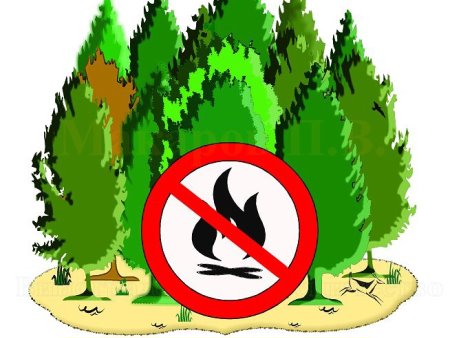 Чтобы не допустить пожара, необходимо соблюдать меры предосторожности: - никогда не поджигайте высохшую траву на любой природной территории, она очень быстро горит, а раздуваемый ветром огонь быстро распространяется и может перекинуться на близлежащие деревья и строения, вы не сможете быстро ликвидировать загорание; - убирая территорию, не сжигайте мусор вблизи строений, расстояние между строениями и сжигаемым мусором должно быть не менее 50 м, сжигая мусор необходимо следить за горением до полного прекращения огня. В сухую и ветреную погоду сжигать мусор запрещается законом; - не разводите огонь в сухом лесу или на торфянике; - размещайте костер на песке или глине; - прежде чем развести огонь, снимите пласт земли с травой с кострища и вокруг него в радиусе одного метра; - хорошо залейте костёр водой или забросайте его песком, землёй перед уходом, после этого разгребите золу и убедитесь, что под ней не сохранилось тлеющих углей, а если костёр еще не потушен — залейте его еще раз; - не уходите от залитого костра, пока от него идёт дым или пар; - не бросайте тлеющие спички, не пользуйтесь в лесу различными пиротехническими изделиями: петардами, бенгальскими огнями, свечами и т. п.; - не заезжайте в лес на автомобилях и особенно мотоциклах. Искры из глушителя могут вызвать пожар, особенно в сухом лесу с лишайниковым покровом. Если около вашего дома горит мусор или сухая трава, попробуйте потушить огонь самостоятельно, забив его ветками, засыпав землёй, залив водой. В частных домах мусор, который невозможно как-либо использовать, следует собрать в контейнер и увезти на специально оборудованную мусорную площадку, а около дома на весь весенний и летний период необходимо обеспечить наличие первичных средств тушения пожара (бочка с водой объемом не менее 200 литров, ведро, ящик с песком, лопаты и багры). В случае, если вы заметили пламя в природных условиях, соблюдайте следующие действия: - Если Вы оказались вблизи очага пожара в лесу, немедленно принимайте меры к его ликвидации путём заливания водой, забрасывания землёй, захлёстывания пламени ветками лиственных деревьев или другими средствами. - Если у Вас нет возможности его потушить, срочно сообщите о пожаре работникам лесного хозяйства, в пожарную часть (МЧС). Так же нужно немедленно оповестить находящихся рядом людей о необходимости выхода из опасной зоны. Выходить надо быстро перпендикулярно к направлению движения огня. - Если невозможно уйти от пожара, войдите в водоём или лягте на землю, накрывшись мокрой одеждой. При сильной задымлённости дышать лучше возле земли, при этом рот и нос прикройте любой тканью, сложенной в несколько слоев; - При обнаружении возгорания немедленно сообщите в пожарную охрану по телефону «101» или «112», точно назвав адрес места происшествия.        Рубрика «Родителям на заметку»«Воспитываем любовь к природе с детства»Прививать детям любовь к природе надо с самого раннего возраста. Самых маленьких детей нужно постепенно знакомить с природой, с растениями и животными, с птицами и насекомыми. Сначала в этом помогут книги с красочными картинками, мультфильмы про зверушек и птичек. Детям в возрасте 5-7 лет будут полезны познавательные энциклопедии на природоведческую тематику. Детям старше 4-5 лет вполне по силам кормить рыбок в аквариуме или давать корм хомячку. Они могут поливать цветы или опрыскивать их листочки. Ребёнок может ухаживать за домашними животными, комнатными растениями, оказывать посильную помощь родителям в саду или на огородном участке. Лучший пример для ребёнка – это его родители. Если мама и папа сами не уважают природу, рвут и ломают растения, разбрасывают мусор, то о воспитании у ребёнка бережного отношения к природе говорить не приходится. Зато, если родители каждый день личным примером показывают ребёнку, с каким уважением они сами относятся к природе, ребёнок очень быстро усваивает такую модель поведения. 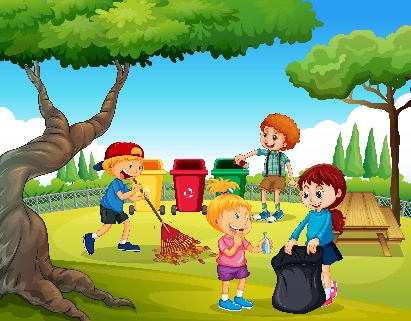 Общение с природой — прекрасная школа воспитания доброты, чуткости и отзывчивости. Бережное отношение ко всему красивому воспитывается лучше всего тогда, когда дети сами ухаживают за растениями и животными. Хорошо, если в доме есть кошка, собака, рыбки, черепаха, хомячок. Во время наблюдения расширяйте кругозор у детей. И времени для этого специально отводить не надо. Достаточно посмотреть вокруг, когда идёте по дороге в детский садик и обратно. Всегда можно увидеть интересное: как встаёт солнышко, блестят капельки росы, сверкает иней, поют птички, тают сосульки. Поупражняйте детей в выполнении правил поведения в природе: • В лесу надо ходить по тропинкам, т. к. можно наступить на насекомых. • На утоптанной земле дождевым червям трудно делать свои «ходы», и почва не рыхлится, а корни растений «задыхаются» без воздуха и постепенно отмирают. • Нельзя разжигать костры, ломать ветки. • Нельзя в лесу включать громкую музыку т. к. можно спугнуть птицу с гнезда. • Нельзя разорять гнёзд птичьих, заглядывать в гнёзда, брать в руки яйца, птенцов. Во время прогулок интересно показать детям растения, занесённые в Красную книгу, познакомить ребят с лекарственными травами, рассказать, почему их так называют. Дети легко запоминают такие названия, как мать-и-мачеха, валериана, подорожник и др. Таким образом, каждый ребёнок должен хорошо знать правила обращения с объектами природы. 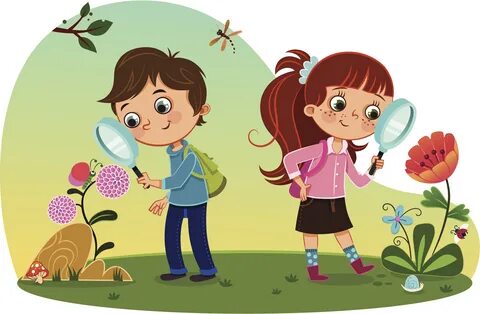 Важно создать эмоциональный контакт ребёнка с природой: пусть самостоятельно побродит, отыщет что-то необычное, тихо посидит на пригорке, послушает пение птиц или журчание ручья, просто поглядит вокруг себя. Нужно, чтобы каждый из нас по-настоящему полюбил природу. Сохранить зелень лесов, полей, солнечный свет и свежий воздух, чистую воду — это значит обеспечить жизнь наших детей, внуков, правнуков. Сберечь наши богатство нам должны помочь наши дети.Рубрика «Энциклопедия почемучек»«Почему нужно беречь растения?»Растения играют большую роль в жизнедеятельности всех живых организмов на Земле. Без них существование на нашей планете было бы невозможным. Растения вырабатывают кислород, который нужен для дыхания как животным, так и людям (и самим растениям тоже). Растениями мы питаемся. Из большого количества диких растений производят лекарственные препараты, чтобы лечить опасные заболевания. Огромные массивы, особенно влажные леса в Южной Америке, Африке и Азии помогают контролировать мировую погоду.К сожалению, леса на планете нещадно вырубаются. Если так пойдёт дальше, однажды растения на Земле исчезнут, и в результате жизнь исчезнет тоже. Мы должны думать о нашем будущем и охранять природу.Есть очень важный закон — закон об охране природы, который должны соблюдать все. Суть его состоит в том, что человек должен охранять окружающую природу: реки, озёра, леса, воздух. Каждый человек должен знать, что: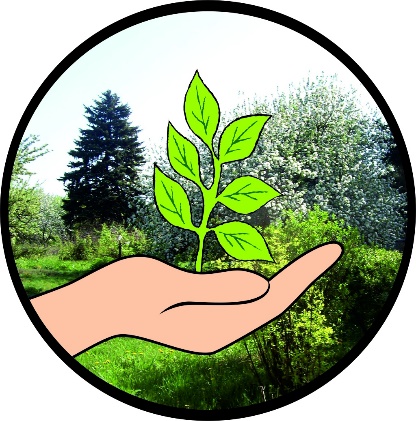 — Нельзя оставлять в лесу или на берегу речки мусор, битое стекло, пластиковые бутылки!
— Нельзя разжигать костер в лесу, а если уж пришлось это сделать, то, уходя, следует его затушить.
— Нельзя трогать птичьи гнезда!
— Нельзя разрушать муравейники! Рубрика «В мире детских увлечений»«Вторая жизнь ненужным вещам»Бросовый материал – это тот, который уже отслужил своё и его нужно выбросить. Но нужно ли выбрасывать то, что может ещё пригодится? Вообще любая вещь имеет право на вторую жизнь, если знать, как её применить, а вернее, как её изменить, чтобы она послужила ещё какое-то время. Неважно, в каком качестве – в декоративном или в прикладном, главное, чтобы польза была.Так, что же можно употребить с пользой и из чего сделать вместе с ребёнком поделку? Да в принципе практически из всего, что попадётся под руку и что уже считается бросовым. 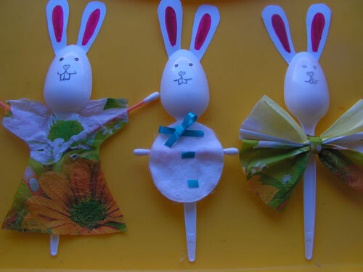 Это:одноразовая посуда – вилки, ложки, миски, тарелки, стаканчики и прочее. Причем для поделок подойдут как бумажно-картонный вариант, так и пластик; 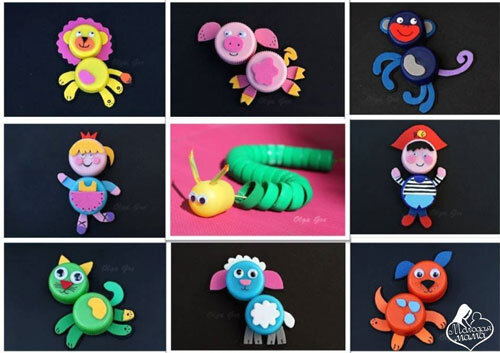 крышки и колпачки от различных ёмкостей, причём, не только от пластиковых, но и от стеклянных, и от мягкой упаковки; веревочки, шнурки, остатки пряжи, тесёмки и все, что осталось от завязок или вязания;любые ёмкости, начиная от консервных банок и маленьких бутылочек и стаканчиков от йогурта, заканчивая пластиковыми пятилитровыми бутылками и стеклянными баночками или баночками от красок. Приплюсуйте сюда же ведерки от сметаны и майонеза, а также баночки от крема; 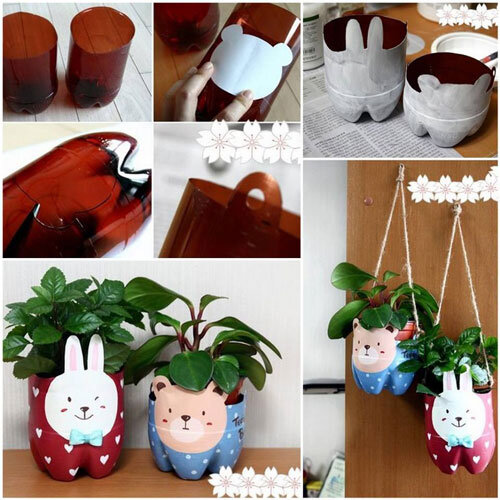 старые карандаши, высохшие фломастеры, использованные ручки;обрезки и лоскутки ткани;перегоревшие лампочки, старые CD-диски и ненужные виниловые пластинки;коробки от обуви или вообще всякие разные коробки и коробочки, которые хотите выкинуть;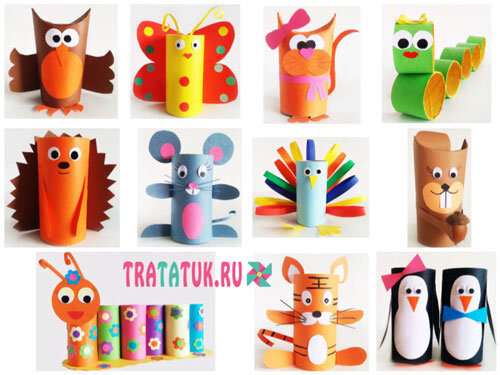 яичные лотки и втулки от туалетной бумаги, салфеток или фольги;старые деревянные прищепки, палочки от мороженого;коктейльные трубочки;спонжи (ватные диски) и ватные палочки;проволока разного сечения и разных материалов.Успехов в творчестве!!! «Совместный просмотр»«Мультфильмы о любви и бережном отношении к природе»«Сказка старого дуба»Сказка о том, что природу и растительность нужно любить и беречь, с которой тебя познакомит старый дуб.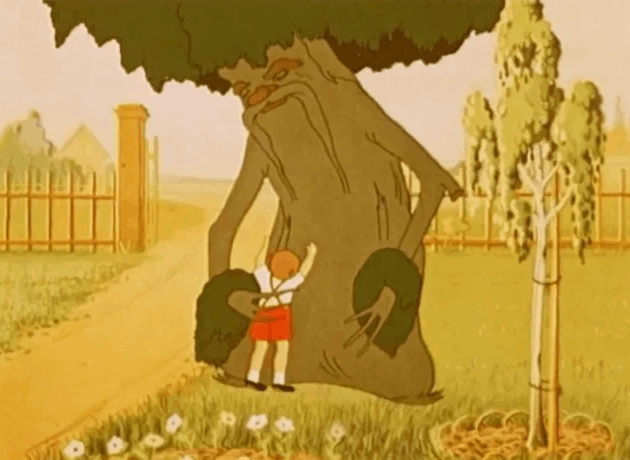 Мальчик Макарка не любил окружающие деревья и птиц, озорничал, разорял гнезда. Но когда обиженный старый дуб, другие деревья и птицы покинули домик бабушки Макарки, сорванец понял свою ошибку и исправился.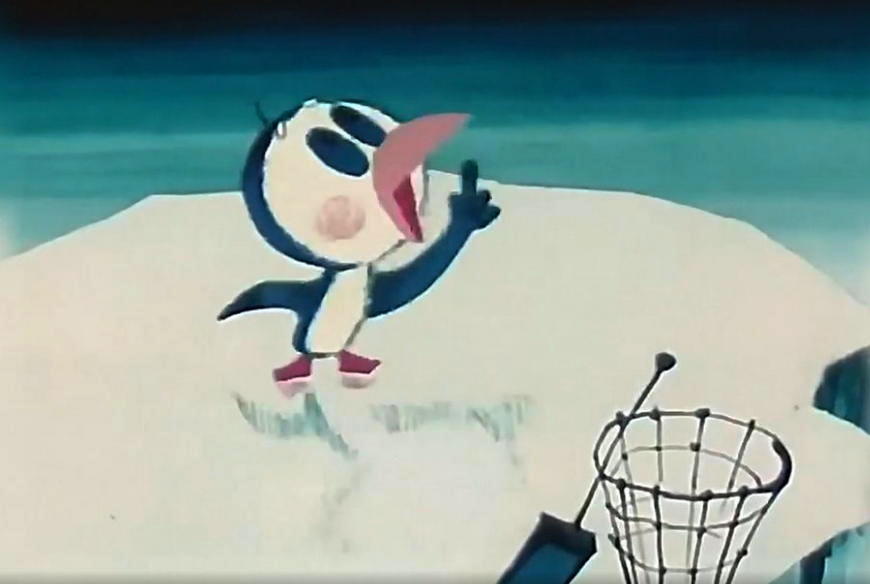 «Сказка о белой льдинке»В нём рассказывается про пингвина и кашалота, которые постоянно вынуждены убирать мусор за людьми. Что самое ироничное, люди приплывают специально посмотреть на чистюлю-пингвина, повторяя: «Чистота — залог здоровья! Порядок — прежде всего!», и каждый раз оставляют после себя всё больше мусора. Пингвину и кашалоту остаётся грустно вздыхать и вновь приниматься за уборку льдины.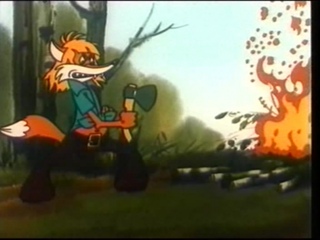 «На лесной тропе»Мультфильм о важности сохранения природных богатств и соблюдении правил поведения в природе.«Как козлик землю держал»
Мультфильм о бескорыстной любви к своему дому, своей планете. Козлик подумал, что раз Земля круглая, то во время грозы её может унести ветром. Поэтому он поменял самое дорогое, что у него было - колокольчик и подковку на колышек с верёвкой. 

 «Клад» 
Тигрёнок, Обезьянка и Крот отправляются на поиски клада и находят его. В увлекательной форме мультфильм показывает малышам, что не так важны материальные ценности и богатства, как наличие чистой питьевой воды.

 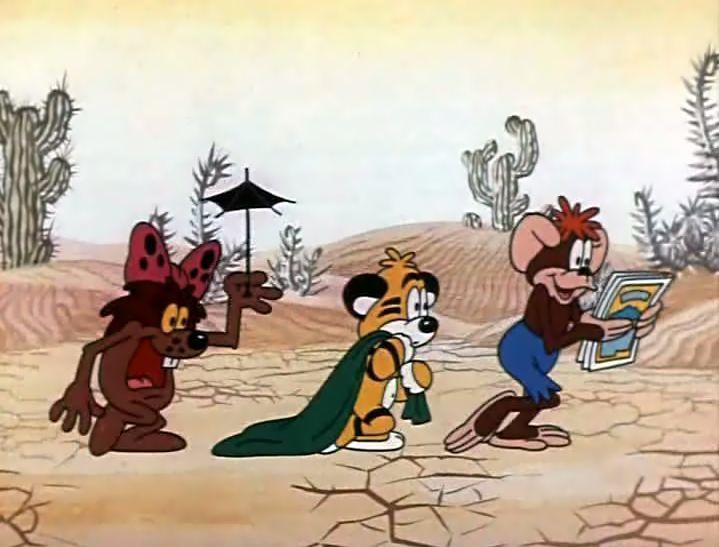 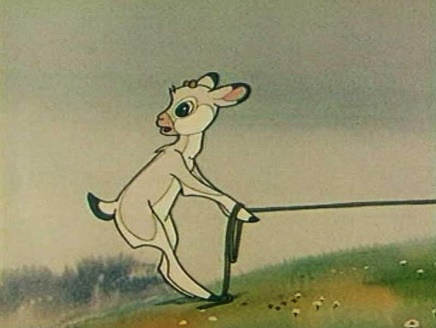 «Рыжая кошка»
Фильм для самых маленьких зрителей о необходимости доброго отношения к миру природы, её обитателям, о дружбе детей и зверей. Сюжет сказки строится на дружбе мальчика Пети и лесных зверей, убедивших его, что каждый зверь достоин любви и внимания.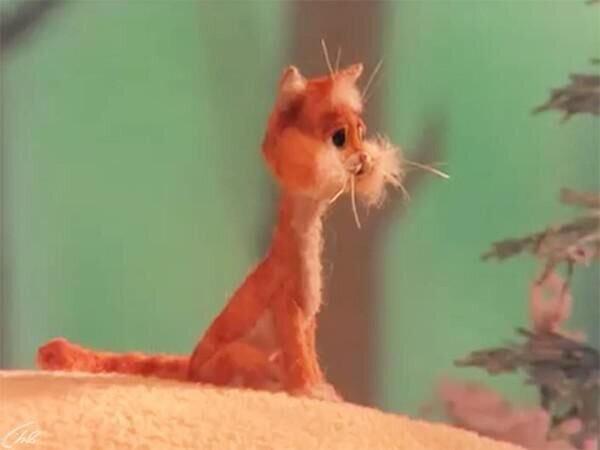 Приятного просмотра!  Рубрика «Мы здоровыми растём»«Не мешайте детям лазать и ползать!»Далеко не все взрослые находят в себе силы и желание, а также время, чтобы заниматься собой, ходить в спортзал или просто бегать по утрам правильно питаться. Но если у вас есть дети, то придется проявить силу воли и проследить хотя бы за тем, чтобы ребенок достаточно времени занимался физической активностью. В детстве действительно важно водить детей в секции и гулять с ними. Дело в том, что физическая активность и здоровый образ жизни в принципе в детстве особенно важны, поскольку отражаются на здоровье человека в дальнейшем. Физическая активность в детстве способствует лучшему умственному развитию, учебе, а также препятствует полноте. Согласно исследованиям ученых, сегодняшние дети все менее активны и испытывают на себе негативное влияние гиподинамии. Родители много возят детей в машине, носят на руках, также много времени дети проводят перед телевизором. 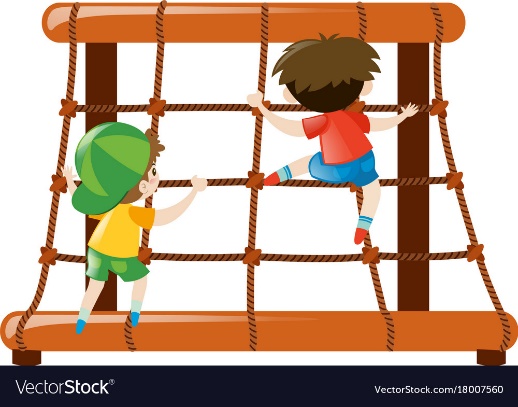 Родители чрезмерно пекутся о детях и ограничивают их подвижность, запрещая лазать по деревьям, призывая хорошо (то есть спокойно) себя вести, а в Великобритании даже запрещено приносить мячи на детские площадки. В то же время малая подвижность неестественна для возраста, когда самой природой детям предусмотрено быть активными и подвижными. У физически активных детей психика более уравновешена, они лучше успевают в школе и реже находятся в плохом настроении. Недостатка в развлечениях у современных детей нет – компьютеры, всевозможные игры, игрушки роботы, телевизор. Но при этом прогресс не всегда идет развивающемуся организму на пользу, а, как известно, прошлые поколения с меньшими возможностями были в целом здоровее. Если вы как раз раздумываете, что подарить сыну или дочке на день рождения, подарите мяч или надувной круг для плавания, запишите ребенка в спортивную секцию. Будет еще лучше, если вы сами покажете пример и будете вместе с ребенком кататься на роликах и велосипеде, ходить в походы. В детском возрасте закладывается фундамент здоровья человека. Физическая активность стимулирует все физиологические функции организма, способствует правильному развитию центральной нервной системы, хорошему иммунитету. Однако не стоит забывать и о том, что на пользу идут только умеренные нагрузки, а усиленные занятия тяжелой атлетикой или другими видами спорта могут принести вред. ПУСТЬ ФИЗКУЛЬТУРА ДЛЯ ДЕТЕЙ БУДЕТ В РАДОСТЬ!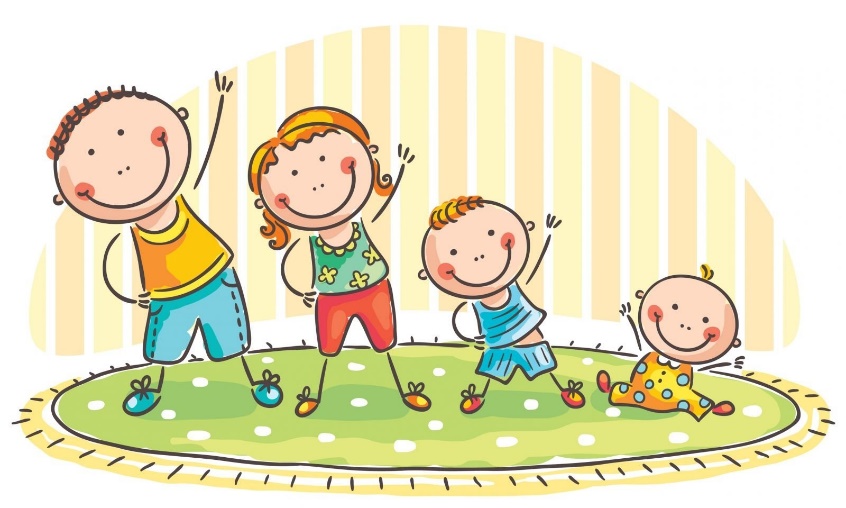 Рубрика «ПОЗДРАВЛЯЕМ!»Поздравляем именинников апреля всех групп детского садас Днём рождения!!!Разве могут быть сомнения,В том, что лучше всех ты в мире,Наступил твой День рождения,Раскрывай ладошки шире,Принимай скорей подаркиИ, конечно, поздравления.Будет радостным и яркимПусть сегодня настроение!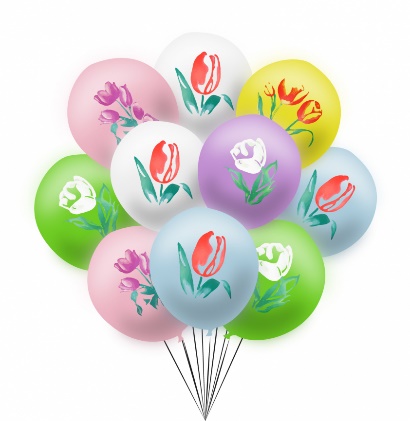 Редакция газеты:Кондрашкина Ю.Н.Фёдорова Е.Н.